EFЭ по обществознанию: разбираем  задания с учителем03 октября 2017Мои ученики, выпускники 2017 года, успешно сдавшие ЕГЭ по обществознанию утверждают, что рекомендация о прочтении всего текста работы перед началом выполнения  заданий дает хороший эффект при выполнении работы. При прочтении работы снимается эмоциональное напряжение, мозговая деятельность направляется на анализ материалов и выпускник включается в продуктивную познавательную деятельность, приводящую к высоким баллам за выполнение работы.В качестве материалов для работы используем вариант ЕГЭ по обществознанию 2017 года (досрочного периода), опубликованного ФИПИ весной 2017 года.Часть 1Задание № 1Запишите слово, пропущенное в таблице. Факторы производства и факторные доходы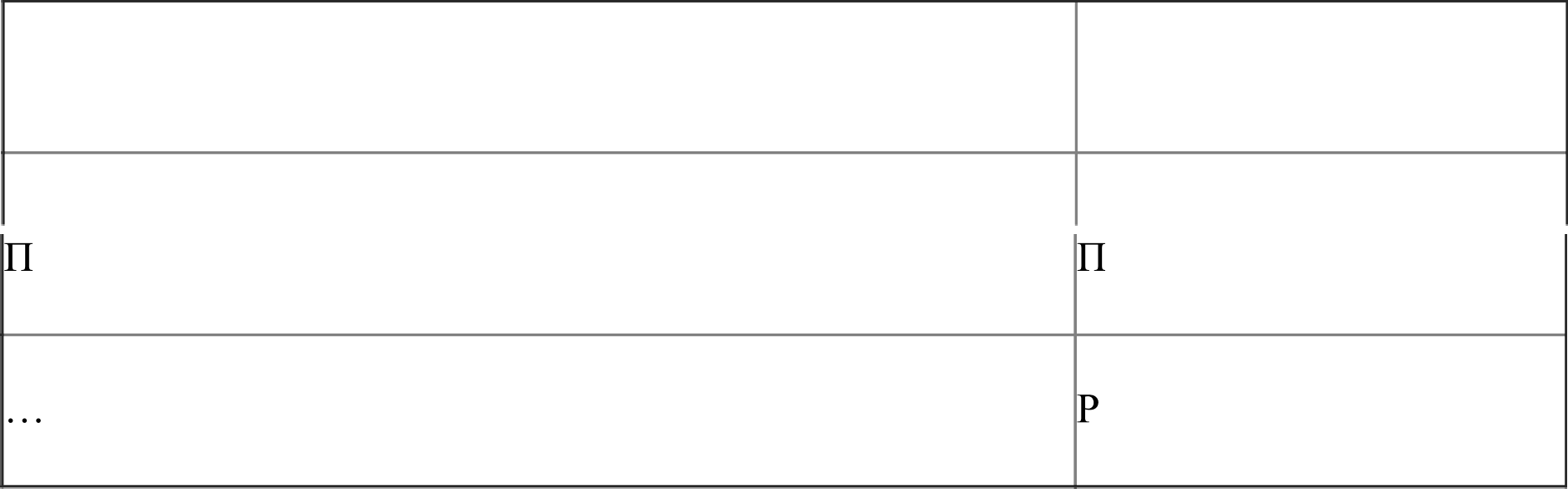 ФАКТОРЫ ПРОИЗВОДСТВА	ФАІ€ТОРНЫЕ ДОХОДЫредпринимательство (предпринимательские способности)	рибыльентаОтвет:  	При выполнении задания № 1 необходимо внимательно посмотреть на название таблицы. В нашем  случае таблица называется «Факторы производства и факторные доходы». Указан один из факторов производства: предпринимательство (предпринимательские способности) и указан его факторный доход: прибыль. Знание основных факторов производства: земли, труда, капитала (физического и денежного), предпринимательских способностей информации неразрывно связано со знанием факторных доходов как доходов, которые получает собственник от использования или применения факторов производства.Труд — заработная плата, земля — рента, капитал — процент, предпринимательские способности, информация — прибыль. В таблице указан факторный доход — рента, значит, в первый столбик мы смело можем занести такой фактор производства, как земля. Правильный ответ — земля. При подготовке ученику важно знать и полные характеристики всех факторов производства.Задание №2В приведённом ниже ряду найдите понятие, которое является обобщающим для всех остальных представленных понятий.  Запишите  это слово (словосочетание).Форма государства, форма правления, унитарное государство, федерация, республика.Ответ:   	В задании № 2 всегда необходимо четко определить родовое понятие (в вопросе звучит, как обобщающее понятие). В нашем варианте представлены: форма государства, как устройство политической организации общества (важно помнить, что это и некий набор характеристик, по которым мы определяем способ организации и устройства государства); форма правления, которая определяется по составу высших органов государственной власти и порядку их формирования, а так же по их взаимодействию с населением государства; унитарное государство, которое относится к одной из форм государственно-территориального устройства, как и федерация; республика — одна из форм правления.Своим ученикам, я всегда настоятельно рекомендую, в черновике, сразу же, как приступают к выполнению заданий, связанных с темой «Политика», нарисовать схему:Это важно, потому что, типичная ошибка, которую допускают выпускники  при проведении пробныхЕГЭ, связана со смешиваний понятий. А когда схема будет перед глазами, ошибиться будет сложнее.Соответственно, исходя из схемы становится понятным, что родовое (обобщающее понятие для всех остальных здесь будет — форма государства, т.е. его разносторонние характеристики, представленные в вариантах ответов. Остальные понятия отражают теили иные элементы. Например, даны форма правления, как часть формы государства и республика, как один из видов формы правления.Правильный ответ: форма государства.Вообще, при выполнении задания № 2, я рекомендую своим ученикам мысленно дать объяснение каждому понятию. При таком подходе достаточно быстро обнаруживается родовое понятие, поскольку не всегда есть возможность воспользоваться схемой.Задание №3Ниже приведён перечень характеристик. Все они, за исключением двух, относятся к элитарной культуре.сложность используемых форм,стремление авторов к воплощению собственных идей,развлекательный характер;ярко выраженная коммерческая направленность‘,$. духовный аристократизм‘,6.  требование специальной подготовки для понимания.Найдите две характеристики, «выпадающие» из общего ряда, и запишите в таблицу цифры, под которыми они указаны.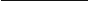 Ответ: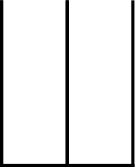 При выполнении задания No З,обращаем внимание на понятие, о котором идет речь. В данном случае — это «элитарная культура» и нас спрашивают о характеристиках данного понятия. Элитарная культура рассматривается в теме «Духовная сфера жизни общества». Родовым понятием является «Культура». В нашем случае вопрос находится в плоскости разновидностей культуры (материальная, духовная, народная, массовая, элитарная). В задании представлены черты элитарной культуры: сложность используемых форм, стремление авторов к воплощению собственных идей, духовный аристократизм, требование специальной подготовки для понимания. Ну действительно, все ли мы готовы к восприятию музыкальных произведений Шнитке, анализу высокоинтеллектуальных литературных произведений Кафки? А что вы можете сказать о скульптурах Родена? Ясно, что данная культура рассчитана на узкий круг потребителей, подготовленных к восприятию сложных произведений. Элитарная культура не ищет коммерческой выгоды, для авторов важно самовыражение и поиск новых форм в искусстве.Две оставшиеся вне нашего внимания характеристики: развлекательный характер и ярко выраженная коммерческая направленность являются важнейшими характеристиками массовой культуры. Поэтому в данном случае мы отметим их как верные. Потому что в задании нас просят убрать лишние характеристики.Задание №4Выберите верные суждения об обществе и социальных институтах и запишите цифры, под которыми они указаны.Общество является постоянно развивающейся динамической системой.Общественный пpoгpecc характеризуется деградацией, возвратом к уже отжившим структурам и отношениям.В широком смысле под обществом понимают обособившуюся от природы, но связанную с ней часть мира, включающую в себя способы взаимодействия и формы объединения людей.Социальные институты выполняют функцию социализации человека.Общество представляет собой закрытую систему, не взаимодействующую с внешней средой.Ответ:   	В задании № 4 мы должны обнаружить суждения об обществе и общественных институтах. Здесь необойтись без знания понятий: «общество» в широком и узком смыслах; общества как система;«социальный институт», как исторически сложившаяся устойчивая форма организации совместной деятельности людей, и знания видов социальных институтов по основным сферам жизни общества.Первое суждение характеризует общество как динамичную развивающуюся систему — это суждениеверно, поскольку является аксиомой в курсе обществознания.Второе суждение неверное, так как прогресс, являющийся одним из направлений общественного развития, характеризуется развитием общества от низшего к высшему. А в суждении указаны: деградация, возврат к уже отжившим структурам и отношениям, что является качественными характеристиками еще одного направления общественного развития — perpecca.Третье суждение практически полностью воспроизводит понятие «общество» в широком смысле, а значит верно. Там не хватает «состоящее из индивидов, обладающих сознанием и волей».Четвертое суждение верно. В ходе социализации человек усваивает опыт предшествующих поколений. Нам известно, что социальные институты устанавливают некие образцы поведения для людей. Лучше всего это подтверждает такой социальный институт, как семья, относящийся к социальной подсистеме общества.Пятое суждение не верно. Общество — динамичная, открытая, саморазвивающаяся система. К обществу практически невозможно применить понятия «закрытая система», не взаимодействующая с внешней средой. Здесь не нужны особые доказательства. Достаточно вспомнить понятие общества в широком смысле «обособившаяся от природы, но тесно с ней связанная часть материального мира».Таким образом, правильными будут суждения: 1, 3, 4. Тематическое планирование по обществознанию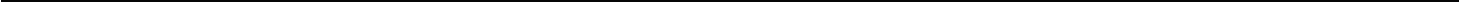 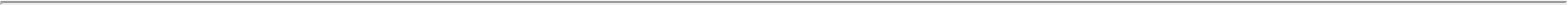 Задание №5Остановите соответствие между характеристиками и видами (формами) деятельности: к  каждомуэлементу, данному в первом столбце, подберите соответствующий элемент из второго столбца.ХАРАКТЕРИСТИКИА) как правило, предполагает некоторую воображаемую обстановкуБ) направленность на достижение практически полезногоВИДЫ (ФОРМЫ) ДЕЯТЕЛЬНОСТИобщениетрудрезультата	3) учениеВ) нацеленность прежде всего на приобретение новых знаний «	4) играуменийГ) процесс установления и развития контактов между людьми Д) нацеленность прежде всего на обмен информациейЗапишите в таблицу выбранные цифры под соответствующими буквами.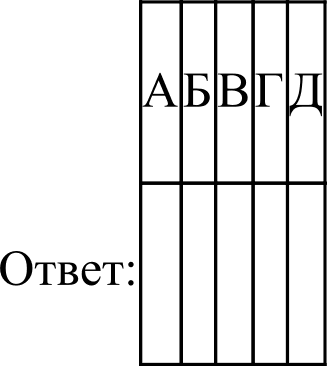 Задание № 5 относится к теме «Деятельность». Рассматриваются виды (формы деятельности): игра, учение, труд, общение. Для выполнения данного задания достаточно знать характеристики каждого вида (формы деятельности). Воображаемая обстановка является характеристикой игры (А 4), направленность на достижение практически полезного результата — к труду (человек создает некие предметы, удовлетворяющие потребности) (Б 2). Нацеленность на приобретение  новых знаний и умений — к учению (В 3). И ни один из видов (форм) деятельности не обходится без общения. Поэтому, оставшиеся две характеристики: процесс установления и развития контактов между людьми и нацеленность  на обмен информацией отражают суть общения (Г 1, Д 1). Только надо помнить, что в процессе общения люди обмениваются не только информацией, но и эмоциями, оказывая влияние друг на друга.При кажущейся легкости заданий, важно не торопиться, вести внутренний диалог с собой. Отвечать на вопрос: почему выбранный ответ верный, опираясь на знание понятий.Задание №6Студенты провели исследование мотивов учебной деятельности школьников младших классов. Найдите в приведённом ниже списке применённые ими методы, соответствующие эмпирическому уровнюнаучного познания. Запишите цифры, под которыми они указаны.описание наблюдаемых явленийвыдвижение и обоснование гипотезобъяснение существующих взаимосвязейнепосредственное наблюдение отдельных фактов и явленийфиксация обобщений в виде законовполучение количественных данных об изучаемом объекте Ответ:   	В задании № 6 спрашивают об эмпирическом уровне научного познания и его методах. Сразу мысленно обращаемся к родовому понятию — «наука», вспоминаем структуру научного познания, включающую уровни: эмпирический и теоретический и разносим методы, относящиеся к каждому уровню. Помним, что к эмпирическим методам относятся: наблюдение, описание, измерение, классификация, систематизация, т.е. с их помощью можно выявить конкретные свойства изучаемых объектов, в отличие от теоретического уровня, направленного на выявление общих тенденций, законов и т.д.Когда мы вспомнили теорию, дальше начинаем ранжировать (а по сути, применять эмпирический метод) предложенные варианты:Так мы обнаружили верные ответы: 1, 4, 6Задание №7Выберите верные суждения об экономических системах и запишите цифры, под которыми они указаны.Частная собственность выступает основой командной (плановой) экономики.В условиях традиционной экономики основные вопросы экономики решаются центральными государственными органами.Основными субъектами рыночных отношений являются экономически независимые участникиXOЗЯЙCTBeHHOЙ ЖИЗНИ.Стимулом деятельности предприятий в условиях рыночной системы является прибыль.К признакам рыночной экономики относят свободное ценообразование.Ответ:   	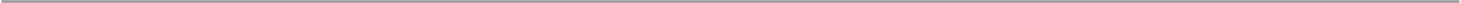 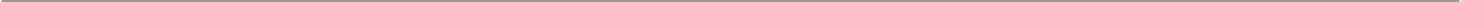 Задание № 7 нацеливает нас на знание характеристик экономических систем как способа организации хозяйственной жизни общества. Знание отличительных черт традиционной, командной (плановой) или командно-административной, рыночной и смешанной экономических систем — это базовые знания выпускника, стремящегося получить высокий балл на экзамене.Итак, пробуем. Частная собственность является обязательным условием для существования рыночной модели экономической системы. Нам же говорят в суждении, что командной экономики. Это не верно, еще и потому, что в командной экономике доминирует государственная собственность, а так же и основные вопросы экономики решаются центральными органами власти. Значит, второе суждение тоже не верно. Третье суждение верно, так как в рыночной экономике каждый собственник вправе свободно и самостоятельно распоряжаться своими факторами производства.Четвертое и пятое суждения тоже верны, так как в условиях рыночной экономики свобода хозяйственнойдеятельности отдельных субъектов направлена на получение прибыли в условиях конкуренции и рыночные механизмы определяют цену.Правильные ответы: 3, 4, 5.Задание №8Остановите соответствие между примерами и видами налогов и сборов в РФ (в соответствии с Налоговым кодексом РФ): к каждой позиции, данной в первом столбце, подберите соответствующую позицию из второго столбца.ПРИМЕРЫ	ВИДЫ НАЛОГОВ И СБОРОВ В РФА) налог на доходы физических лиц	1) региональныеБ) акцизыВ) транспортный налогF) государственная пошлина Д) земельный налогместныефедеральныеЗапишите в таблицу выбранные цифры под соответствующими буквами.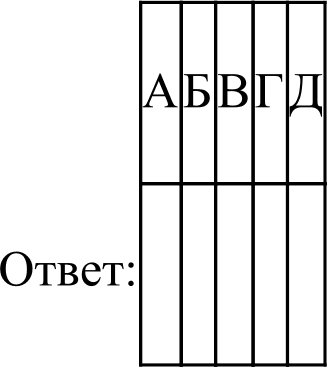 Задание № 8 связано с финансовой грамотностью выпускника, а именно знанием видов налогов и сборов в РФ. В задании определены уровни собираемых налогов: федеральный, региональный и местный. ПриBЫПOЛHeHИИ  ДЗННОГО  ЗІІДІІНИЯ  ВІІЖНО  ЧeTKO  ]ЭІІЗЛИЧПТЬ  ВИДЫ  НАЛОГОВ  ПО   ]ЭОВНЯМ:ДС, акцизы, налог на доходы физических лиц,	Налог на	Торговый сбор, земельный налог, налог на прибыль, налог на добычу полезных		имущество		налог на имущество физических лиц ископаемых, сборы за пользование объектами		организаций,   (не путать с налогом на доходы биологических ресурсов, госпошлина (чувствуете		транспортны  физических лиц, который является масштаб?)		налог		федеральным)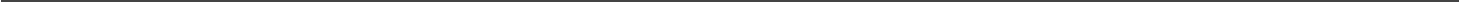 Таким образом, в нашем задании мы снова применяем эмпирический метод ранжирования: А 3, Б 3, В 1,Г 3, Д 2.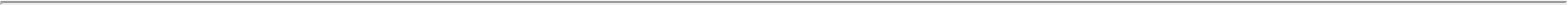 Задание №9Фирма У — ателье по пошиву свадебных платьев. Найдите в приведённом списке примеры переменныхиздержек фирмы У в краткосрочном периоде и запишите цифры, под которыми они указаны.издержки на погашение процентов по ранее взятому кредитуиздержки на приобретение тканей, ниток, фурнитурыиздержки на выплату сдельной заработной платы работникамарендная плата за помещение ательеоплата потреблённой электроэнергиистраховые взносыОтвет:   	Выполнение задания № 9 требует знания темы «Фирма» и ее ключевых понятий: выручка, издержки иприбыль. В задании нужно четко указать переменные издержки фирмы в краткосрочный период, вотличие от постоянных издержек.Чтобы выполнить задание без ошибки также необходимо помнить, что переменные издержки изменяются при изменении объема производства.Кредитные истории фирмы всегда будут относится к постоянным издержкам, поэтому первый вариант не верный. А вот приобретение тканей, нитей, фурнитуры относится к расходном материалам, значит к переменным издержкам, как и выплаты сдельной оплаты работников, в отличие от окладов, которые являются постоянными издержками фирмы. Арендная плата, страховые взносы — это постоянные издержки любой компании. А вот оплата потребленной электроэнергии (зависит от объемов работы компании)  — будет переменной издержкой.Правильные ответы: 2, 3, 5.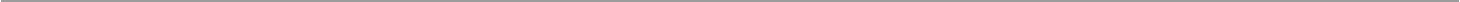 Задание № 10На рисунке отражено изменение  предложения  стульев на соответствующем рынке: линия предложения 5переместилась  в новое положение —	— цена; Q — количество.)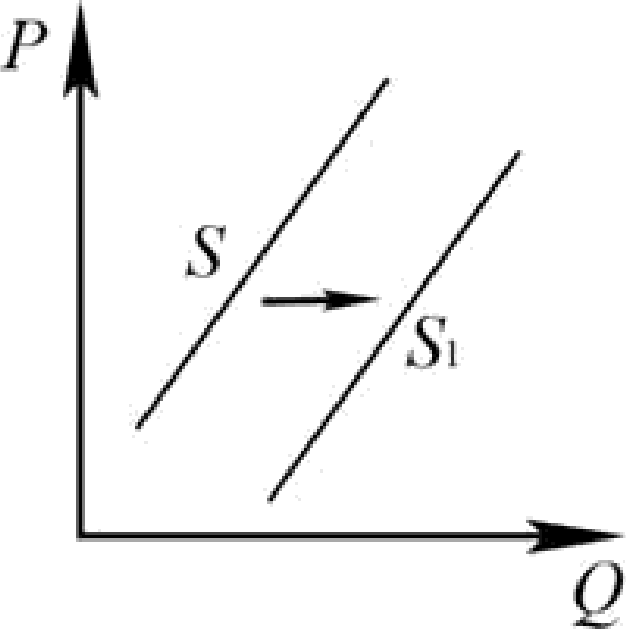 Какие из перечисленных факторов могут вызвать такое изменение? Запишите цифры, под которыми ониуказаны.увеличение стоимости материалов для обивки стульеврост оплаты труда рабочих на предприятиях, производящих стульяуменьшение стоимости материалов для каркаса стульевуменьшение налогов, взимаемых с производителей мебелирост тарифов на электроэнергию для производителей мебели Ответ:   	Задание № 10 требует очень внимательного прочтения вопроса. Необходимо разобраться о чем спрашивают: об изменении величины cпpoca или величины предложения? В данном случае изменилось предложение стульев на соответствующем рынке. Наблюдая за изменением кривой предложения, можно сказать, что предложение уменьшилось. Выполняя задание, нужно помнить, что на изменение предложения влияет стоимость факторов производства, технология, налоговая политика государства, государственная поддержка, ожидания цен, конкуренция и т.п.Поэтому первый вариант ответа — увеличение стоимости материалов на обивку стульев как раз будет способствовать снижению предложения данного товара на рынке. Ответ верный. Рост оплаты труда рабочих повышает стоимость такого фактора производства как труд, но и понижать одновременно предложение данного товара на рынке. Ответ верный. Третий вариант должен привести к повышению предложения, поскольку понижение стоимости сырья ведет к повышению предложения товара на рынке (в нашем случае понижение стоимости материала для каркаса). Ответ не верный. Уменьшение налогов также повысит предложение. Ответ не верный. А вот рост тарифов на электроэнергию для производителей мебели повысит переменные издержки и понизит предложение. Итак, подорожание расходных материалов, тарифов на электроэнергию, оплаты труда работников вынудят фирму или уменьшить объемы производства или повысить стоимость товара, что приведет к снижению предложения на рынке.Правильные ответы: 1, 2, 5.Задание № 11Выберите верные суждения о социальной стратификации и социальной мобильности и запишите цифры,ПОД  КОТОјЭЫМИ  ОНИ   КПЗІІНЫ.Горизонтальная мобильность  предполагает переход в социальную группу, находящуюся  на другойступени социальной иерархии.Один из критериев дифференциации социальных групп	доход.Личные качества человека выступают критерием социальной стратификации современного общества.Социологи различают индивидуальную и коллективную мобильность.Одним из критериев социальной стратификации общества выступает объём власти.Ответ:   	Выполняя задание № 11, исходим из знания понятии «социальная стратификация» и «социальная мобильность», критериев социальнои стратификации, видов социальнои мобильности.Горизонтальная мобильность предполагает переход из одной социальной группы в другую, находящуюся на той же ступени социальной лестницы. Поэтому первое суждение не верно. Дифференциация (разделение) социальных групп в обществе происходит по многим критериям, одним из которых является доход. А еще объем власти, образование, престиж профессии. Второе и пятое суждения верны, в отличие от третьего. Личные качества человека не являются критерием социальной стратификации.Четвёртое суждение верно, поскольку социологи действительно различают индивидуальную и коллективную мобильность. Например, под влиянием событий революции 1917 года произошло смещение положения социальных групп.Правильные ответы: 2, 4, 5.Задание № 12В ходе социологических опросов совершеннолетних жителей стран Z и У им задавали вопрос: «Какое из направлений молодёжной политики государства Вы считаете наиболее важным?»Результаты опросов (в % от числа отвечавших) приведены на диаграмме.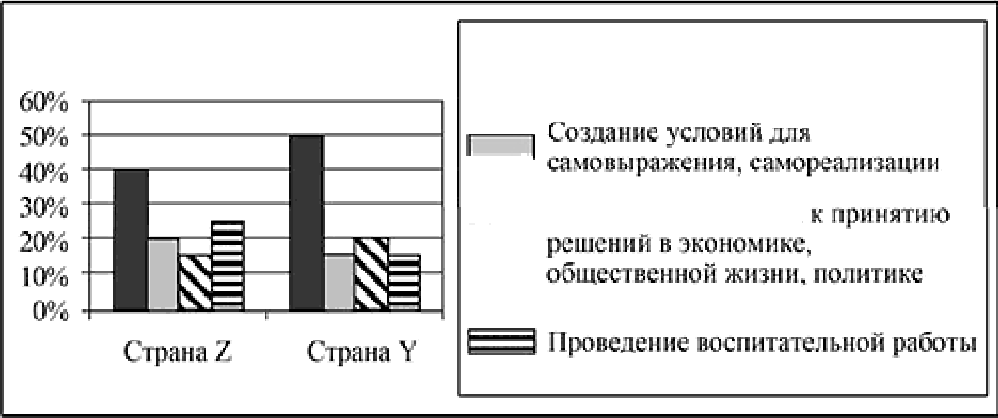 Найдите в приведённом списке выводы, которые можно сделать на основе диаграммы, и запишитецифры, под которыми они указаны.Доля тех, кто отмечает важность обеспечения доступа к принятию решений в экономике, общественной жизни, политике, в стране Z меньше, чем в стране У.Равные доли опрошенных в каждой стране считают необходимым проведение воспитательной работы.В стране Z мнение о важности обеспечения доступа к принятию решений в экономике, общественной жизни, политике менее популярно, чем мнение о важности проведения воспитательной работы.В стране У равные доли опрошенных отмечают в качестве наиболее важных направлений создание условий для самовыражения, самореализации молодёжи и проведение воспитательной работы с ней.Доля тех, кто считает наиболее важным оказание социальной поддержки, в стране Z больше, чем в стране У.Ответ:  	Выполняя задание № 12, нужно внимательно прочитать условия социологического опроса. В данном случае выясняли важнейшие направления молодежной политики двух стран. В диаграмме представлены данные этих стран. Прежде чем читать представленные суждения, следует внимательно самому изучить диаграмму. В каждой из стран лидирующие позиции занял ответ «оказание социальной поддержки».Далее, в стране Z на втором месте оказалась позиция «проведение воспитательной работы», и минимальную позицию заняло суждение «обеспечение доступа к принятию решений. ..». В стране У одинаково минимальные позиции заняли суждения «обеспечение доступа к принятию решений. ..» и«создание условий для самовыражения». После того, как мы самостоятельно попробовали проанализировать статистические материалы, пробуем анализировать суждения.Первое суждение верно, так как, данные диаграммы демонстрируют данную позицию. Второе суждениене верно, так как в стране Z больше тех, кто считает «проведение воспитательной работы» важным посравнению со страной У.Третье суждение верно, и мы это увидели во время собственного анализа диаграммы.Четвертое суждение также верно, мы так же это определили вовремя анализа диаграммы и отметили эти позиции, как минимально одинаковые.Пятое суждение не верно, это наглядно видно на диаграмме. Показатели говорят об обратном результате. Правильные ответы: 1, 3, 4.Задание № 13Выберите верные суждения о государстве и его функциях и запишите цифры, под которыми ониуказаны.Природоохранные требования, устанавливаемые государством, составляют основу экологической безопасности страны.Основополагающим признаком государства любого типа является реализация в нём принципа разделения властей.Государство обладает монопольным правом законно применять принуждение силами органов охраны порядка и безопасности.К внешним функциям государства относится определение общего направления экономической политики государства в соответствии с достигнутым уровнем экономического развития.Государство создаёт нормативную и организационную основу для эффективной и качественной деятельности государственных органов.Ответ:   	Выполняя задание № 13, важно вспомнить понятие «государство», его основные признаки, внешние и внутренние функции. Первое суждение направляет нас к такому признаку государства, как исключительное право на правотворчество. Поэтому суждение «природоохранные требования, устанавливаемые государством (правотворчество), составляют  основу  экологическои  безопасности стран» является верным. Второе суждение не верно, потому что принцип разделения властеи реализуется в демократическом государстве, а, следовательно, этот признак не является основополагающим для любого типа государства.Третье суждение «государство обладает монопольным правом законно применять принуждение силами органов охраны порядка и безопасности» по сути, отправляет нас к важнейшему признаку государства — монопольное законное право на принуждение. Четвертое суждение ошибочно, поскольку отражает важнейшую внутреннюю функцию государства «определение общего направления экономической политики государства». Пятое суждение собрало в себе два признака государства: правотворчество и система органов и механизмов осуществления публичной власти (речь идет об органах государственной власти). Читаем: «государство создаёт нормативную и организационную основу для эффективной и качественной деятельности государственных органов.Правильные ответы: 1, 3, 5.Задание № 14Остановите соответствие между вопросами и субъектами государственной власти РФ, к ведению которых эти вопросы относятся: к каждой позиции, данной в первом столбце, подберите соответствующую позицию из второго столбца.ВОПРОСЫСУБЪЕКТЫ ГОСУДАРСТВЕННОЙ ВЛАСТИ РФА) вопросы владения, пользования и распоряжения землёй, недрами,	1) только федеральный центрводными и другими природными ресурсамиБ) федеральные фонды регионального развития В) осуществление мер по борьбе с катастрофами Г) судоустройство, прокуратураД) федеральная государственная собственность и управление еюсовместно федеральный центр и субъекты РФЗапишите в таблицу выбранные цифры под соответствующими буквами.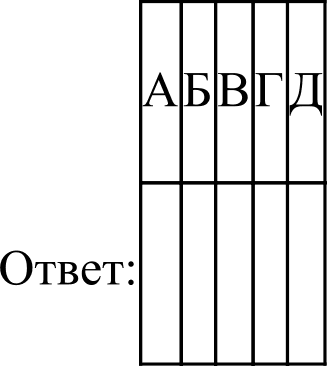 Для правильного выполнения задания № 14 необходимо хорошо знать основы конституционного строя РФ и функционал всех ветвей власти в РФ. Для начала необходимо внимательно посмотреть, какие субъекты государственной власти РФ указаны в задании. В нашем случае они не названы напрямую, а указаны уровни: только федеральный центр и совместно федеральный центр и субъекты РФ. На помощь придёт знание принципов федеративного устройства РФ. Помнить, что в условиях федерации реализуется принцип целостности государства, единства государственной власти, и разграничение полномочий, о чем нас и спрашивают. Ранее, мы видели разграничение полномочий, выполняя задание о налогах. Нужно запомнить, что находится в исключительной компетенции федеральных органов: все вопросы международных отношений, оборона и безопасность, судоустройство, федеральная собственность и др.Первая компетенция — вопросы владения, пользования и распоряжения землёй, недрами, водными и другими природными ресурсами находится в совместном ведении А 2. Т.е. это вопрос, по которому, центр и субъекты разделяют между собой ответственность в решении проблем. Так, правильно будет отнести к этой же позиции «осуществление мер по борьбе с катастрофами» В 2. Федеральные фонды регионального развития реализуют основы федеральной политики и федеральные программы, поэтому Б 1. Позиции Г и Д относятся к исключительной компетенции федеральных органов, поэтому Г 1, Д 1.При подготовке к ЕГЭ я рекомендую своим ученикам уделить особое внимание изучению основконституционного строя РФ.Задание № 15В демократическом государстве Z в ходе реформы избирательной системы выборов в парламент был осуществлён переход от пропорциональной избирательной системы к мажоритарной.Что из перечисленного осталось неизменным в ходе этой избирательной  реформы? Запишитесоответствующие цифры.свободное и добровольное участие граждан в выборахпредоставление права голоса гражданам с 18 лет независимо от национальности, пола, профессиональной принадлежности, уровня образования, доходапроцедура тайного голосованияголосование по одномандатным округамзависимость количества депутатских мандатов, полученных партией, от количества голосов избирателейвозможность выдвижения независимых беспартийных кандидатов Ответ:   	Вопрос № 15 связан с избирательным процессом. Несмотря на то, что в начале вопроса нам объясняют реформу, в ходе которой произошел переход от пропорциональной избирательной системы к мажоритарной. Суть вопроса не столько о типах избирательных систем, их реформировании, а о выборах в целом (тема «Политическое участие»). Нужно вспомнить основные принципы выборов в демократическом государстве: непосредственное участие граждан, всеобщее, равное, прямое избирательное право, тайное голосование, добровольное участие.Соответственно, первое суждение верно. Второе суждение относит нас к принципу равенства в избирательном праве, поэтому тоже верно. Третье суждение верно, представлен так же один из принципов — тайное голосование.Четвертое суждение выходит за рамки вопроса: что из перечисленного осталось неизменным в ходе этой избирательной реформы? Голосование по одномандатным округам отправляет нас к организации избирательного процесса при мажоритарной системе, в отличие от пропорциональной, где государство выступает единым избирательным округом. А значит, это суждение отражает смену избирательного процесса. Ответ не верный в нашем случае. Зависимость количества депутатских мандатов, полученных партией, от количества голосов избирателей так же относится к пропорциональной избирательной системе, что не верно для нашего вопроса. Шестой вариант так же отражает мажоритарную избирательную модель.Правильный ответ: 1, 2, 3.Задание  № 16Что из перечисленного относится к политическим правам (свободам) гражданина РФ? Запишите цифры,ПОД  КОТОјЭЫМИ  ОНИ   КПЗІІНЫ.проведение собраний и митинговобращение в государственные органыуплата законно установленных налогов и сборовзащита Отечестваучастие в управлении делами государства через своих представителейОтвет:  	Вопрос № 16 снова возвращает нас к основам конституционного строя РФ. Права и свободы человека и гражданина. Важно знать четыре группы прав и свобод: личные (гражданские), политические, социально-экономические, культурные. В нашем задании спрашивают о политических правах, которые обеспечивают участие граждан в осуществлении политической власти. Поэтому, проведение собраний и митингов верно, обращение в государственные органы — верно, участие в управлении деламигосударства через своих представителей — верно. Уплата налогов и сборов, защита Отечества относятся к конституционным обязанностям гражданина, как и соблюдение Конституции и законов РФ, забота о сохранении исторического и культурного наследия, забота о детях и нетрудоспособных родителях.Правильные ответы: 1, 2, 5.Задание № 17Выберите верные суждения о семейном праве в РФ и запишите цифры, под которыми они указаны.Семейное право регулирует имущественные  и личные неимущественные отношения междучленами семьи.Брак приостанавливается вследствие объявления органом ЗАГС одного из супругов умершим.Брак заключается в органах записи актов гражданского состояния (ЗАГС).Законный режим имущества супругов устанавливается только брачным договором.Родители обязаны предоставлять содержание своим несовершеннолетним детям.Ответ:   	Анализируя материалы задания № 17, выделяем основные понятия и нормы, относящиеся к семейному праву. Первое суждение будет верным, так как отсылает нас к статье 2 Семейного кодекса. Ключевым институтом семейного права является брак, заключенный в органах ЗАГС (суждение 3), порождающий взаимные права и обязанности супругов. Второе суждение немножко нас запутывает, известно, что всвязи со смертью одного из супругов, второму супругу необходимо прийти в орган ЗАГС для получения свидетельства о его смерти, и как следствие этого, прекращение заключенного брака. В нашем задании сформулировано: брак приостанавливается вследствие объявления органом ЗАГС одного из супругов умершим. Ответ не верный. Четвертый и пятый варианты отправляют нас к имущественным правам и обязанностям супругов. Пятый вариант верный, поскольку формулировка находится на стыке конституционных обязанностей и норм семейного права: родители обязаны предоставлять содержание своим несовершеннолетним детям. А вот четвертый вариант ошибочен из-за своей формулировки: законный режим имущества супругов устанавливается только брачным договором. Это не верно, так как не только брачным договором, а и нормами семейного права, т.е. правовой режим имущества супругов регулируется семейным правом и устанавливается брачным договором.Правильные ответы: 1, 3, 5.Задание № 18Остановите соответствие  между примерами и мерами юридической ответственности в РФ: к каждойпозиции, данной в первом столбце, подберите соответствующую позицию из второго столбца.ПРИМЕРЫА) выговорБ) предупреждениеМЕРЫ ЮРИДИЧЕСКОЙ ОТВЕТСТВЕННОСТИ В РФнаказания по Уголовному кодексу РФдисциплинарные взыскания по Трудовому кодексу РФВ) увольнение по соответствующим	3) административные наказания по Кодексу РФ обоснованиям	административных правонарушенияхзамечаниеД) лишение свободы на определённый срокЗапишите в таблицу выбранные цифры под соответствующими буквами.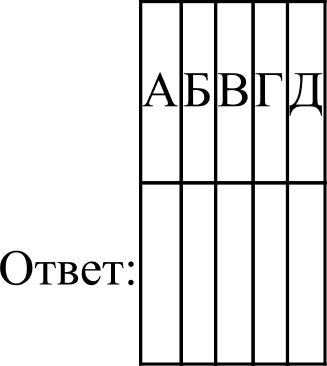 Задание № 18 имеет отношение к юридической ответственности. При выполнении задания важно вспомнить виды юридической ответственности: уголовная, административная, гражданско-правовая и дисциплинарная. Выговор является дисциплинарным взысканием—  А 2. Предупреждение относится к виду административных наказаний — Б 3. Увольнение по соответствующим основаниям (например, прогул, однократное грубое нарушение трудовых обязанностей, неоднократное неисполнение работником трудовых обязанностей и др.) — В 2. Замечание — дисциплинарное взыскание, Г 2. Лишение свободы — уголовная ответственность за совершение преступления — Д 1.Задание № 19Акционерное общество «Сладкое очарование» изготавливает кондитерские изделия. Найдите в приведённом списке черты отличия акционерного общества от других организационно-правовых форм предприятий. Запишите цифры, под которыми они указаны.разделение уставного капитала фирмы на равные части, каждая из которых оформлена ценной бумагойобязательное заключение трудового договора с работникамиобязанность работников соблюдать трудовую дисциплинураспределение прибыли между работниками в соответствии с их трудовым участиемнесение риска убытков в пределах стоимости принадлежащих участнику ценных бумагвыплата собственникам дивидендов по итогам годаОтвет:  	Чтобы выполнить задание № 19 необходимо различать организационно-правовые формы предприятий. В нашем случае, выделять отличительные черты акционерного общества. Вспоминаем, что акционерныеобщества, как и общества с ограниченной ответственностью, относятся к хозяйственным обществам. Это коммерческие организации, т.е. целью их деятельности является получение прибыли. Уставный капитал разделяется на определенное число акций. Участниками могут быть граждане, юридические лица и публично-правовые образования. Поэтому вариант ответа 1	«разделение уставного капитала фирмы на равные части, каждая из которых оформлена ценной бумагой» будет верным. Известно, что акционеры не отвечают по обязательствам AO, но несут риск убытков по деятельности общества в пределах стоимости их акций. Поэтому вариант 5 — «несение риска убытков в пределах стоимости принадлежащих участнику ценных бумаг» (акция — ценная бумага) будет верным, как и ответ 6 — «выплата собственникам дивидендов по итогам года». 2 и 3 суждения — «обязательное заключение трудового договора с работниками», «обязанность работников соблюдать трудовую дисциплину» относятся к общим местам Трудового права. А вот «распределение прибыли между работниками в соответствии с их трудовым участием» является характеристикой такой организационно-правовой формы предприятия, как«производственный кооператив» (артель). Правильные ответы: 1, 5, 6.Задание №20Прочитайте приведённый ниже текст, в котором пропущен ряд слов. Выберите из предлагаемого списка слова, которые необходимо вставить на место пропусков.«Человек, активно осваивающий и целенаправленно преобразующий природу, общество и самого себя, является 	(А). Это человек со своими социально сформированными и индивидуально выраженными качествами: 	(Б), эмоционально-волевыми, нравственными и др. Их формирование связано с тем, что индивид в совместной с другими людьми 	(В) познаёт и изменяет мир и самого себя. Процесс этого познания в ходе усвоения и воспроизводства социального опыта одновременно является процессом 	(Г).Личность определяют как особую форму существования и развития социальных связей, отношений человека к миру и с миром, к себе и с самим собой. Она характеризуется 	(Д) развиваться, расширять сферу своей деятельности и открыта всем влияниям общественной жизни, всякому опыту. Это человек, у которого есть своя позиция в жизни, который проявляет самостоятельность мысли, несет 		(Е) за свой выбор».Слова в списке даны в именительном падеже. Каждое слово может быть использовано только один раз.Выбирайте последовательно одно слово за другим, мысленно  заполняя каждый пропуск. Обратитевнимание на то, что слов в списке больше, чем Вам потребуется для заполнения пропусков. Список терминов:деятельностьинтеллектуальныеобязанностьповседневныеответственностьсоциализацияличностьстремлениеобщениеВ данной ниже таблице приведены буквы, обозначающие пропущенные слова. Запишите в таблицу под каждой буквой номер выбранного Вами слова.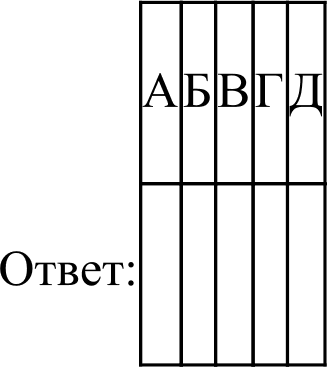 Выполняя задание № 20, я рекомендую сначала пробовать прочитать текст и самостоятельно подставить слова, по вашему мнению, подходящие по смыслу. Так достигается смысловое понимание содержания текста. А при повторном прочтении уже подбирать слова из имеющихся в списке. У вас возникнет ситуация ycпexa, когда вами подобранные слова совпадут с предложенными из перечня. Итак, пробуем прочесть, вставляя слова, близкие по смыслу, далее выбираем из имеющихся в задании.«Человек, активно осваивающий и целенаправленно преобразующий природу, общество и самого себя, является личностью (А) (личность — набор социально значимых свойств и качеств человека. Где формируется личность — в обществе. Что делает личность — преобразует мир и самого себя). Это человек со своими социально сформированными и индивидуально выраженными качествами: интеллектуальными (Б), эмоционально-волевыми, нравственными и др. (в данном случае идет перечисление социально значимых качеств). Их формирование связано с тем, что индивид в совместной с другими людьми деятельности (В) познаёт и изменяет мир и самого себя (одно из определений деятельности — сознательная активность человека, входе которой человек изменяет мир вокруг себя и меняется сам; процесс взаимодействия человека с окружающим миром). Процесс этого познания в ходе усвоения и воспроизводства социального  опыта одновременно  является процессом социализации (Г).Личность определяют как особую форму существования и развития социальных связей,  отношенийчеловека к миру и с миром, к себе и с самим собой. Она характеризуется стремлением  (Д) развиваться,расширять сферу своей деятельности и открыта всем влияниям общественной жизни, всякому опыту (снова разъясняется через процесс социализации, который длится на протяжении всей жизни человека). Это человек, у которого есть своя позиция в жизни, который проявляет самостоятельность мысли, несёт ответственность (Е) за свой выбор (свобода  и ответственность в жизни человека)».Часть 2Прочитайте текст и выполните задания 21—24.В широком смысле неполная занятость — это такое положение, при котором выполняемая работа не требует полного использования квалификации и профессиональной подготовки индивида, не соответствует его ожиданиям и не позволяет получать такую зарплату, какую он мог бы иметь, выполняя ту работу (и в том объёме), на которую мог бы претендовать. ..Циклическая безработица связана с колебанием cпpoca на рабочую силу. Спад — это циклическое снижение деловой активности, в результате которого люди теряют рабочие места на тот период, пока вновь не возрастёт cпpoc и не произойдёт оживление деловой активности. Сезонная безработица возникает из-за сезонных колебаний cпpoca на рабочую силу. Она затрагивает тех, кто занят в рыболовстве, строительстве и сельском хозяйстве. Тех, кто меняет работу, и тех, кто не занят в данный момент в связи с переходом с одного места на другое, называют функциональными (фрикционными) безработными. Функциональная (фрикционная) безработица считается хотя и неизбежным, но всё же приемлемым следствием здоровой экономики. Можно предположить, что даже при полной занятости работающие по найму будут переходить с места на место.Структурные безработные испытывают трудности в получении работы из-за недостаточно высокой или ставшей недостаточной квалификации, дискриминации по признакам пола, этнической принадлежности, возраста или инвалидности. Даже в периоды высокого уровня занятости среди структурных безработных сохраняется непропорционально высокая безработица.Безработица не просто отсутствие работы. .. Хотя безработица может оказаться созидательным, мобилизующим волю испытанием, большинство прошедших через это говорят, что пережили отчаяние, бессилие и растерянность, особенно если были без работы дольше, чем несколько недель. Для большинства людей работа по найму является основным, а часто и единственным средством обеспечения материальных потребностей в еде, одежде, крыше над головой.Исследования показывают. те, кто не любит свою работу, все-таки предпочитают сохранить ее даже тогда, когда предоставляется возможность жить на иные доходы. Хотя условия труда могут вызывать неблагоприятные последствия, отсутствие работы приводит к неменьшим проблемам. усиление стресса, семейные конфликты, пристрастие к алкоголю и наркотикам.(К.Х. Брайер)Приступая к выполнению заданий по тексту 21-24, изначально следует очень внимательно прочитать текст и выделить главные смысловые фрагменты текста. Проработайте  текст с ручкой для максимального усвоения содержания. Я не рекомендую своим ученикам сразу читать вопрос и хаотично, при беглом прочтении выискивать ответы. Как правило, такая практика приводит к ошибочным ответам и снижению баллов на экзамене.Задание №21Как в тексте обозначено влияние спада на циклическую безработицу? Какие отрасли экономики, по мнению автора, затрагивает сезонная безработица? (Укажите все отрасли, упомянутые в тексте.) Как автор объясняет неизбежность функциональной (фрикционной) безработицы?Задание № 21 рекомендую отвечать по заданным вопросам. Как в тексте обозначено влияние спада на циклическую безработицу? (если нас спрашивают «Как в тексте обозначено. . .», значит, мы должны отвечать по тексту).Ответ: «Спад—  это циклическое снижение деловой активности, в результате которого люди теряютрабочие места на тот период, пока вновь не возрастёт cпpoc и не произойдёт оживление деловой активности». Т.е. cпpoc на рабочую силу колеблется.Какие отрасли экономики, по мнению автора, затрагивает сезонная безработица? (Укажите все отрасли, упомянутые в тексте.). если нас спрашивают «по мнению автора», мы тоже обращаемся к тексту.Ответ: Сезонная безработица,  по мнению автора, «затрагивает тех, кто занят в рыболовстве,строительстве и сельском хозяйстве».Как автор объясняет неизбежность функциональной (фрикционной)  безработицы?  Мы снова должныобратиться к позиции автора.Ответ: Автор объясняет неизбежность функциональной (фрикционной) безработицы тем, что даже «при полной занятости работающие по найму будут переходить с места на место».Задание №22Какой смысл автор вкладывает в понятие «неполная занятость»? Предположите,  почему некоторыеработники соглашаются на состояние неполной занятости (выскажите два предположения).Задание № 22 так же лучше выполнять по частям.Какой смысл автор вкладывает в понятие «неполная занятость»?Ответ. «неполная занятость — это такое положение, при котором выполняемая работа не требует полного использования квалификации и профессиональной подготовки индивида, не соответствует его ожиданиям и не позволяет получать такую зарплату, какую он мог бы иметь, выполняя ту работу (и в том объеме), на которую мог бы претендовать. ..»Предположите, почему некоторые работники соглашаются на состояние неполной занятости (выскажите два предположения). При выполнении данного задания, я рекомендую ученикам каждое предположение записывать с новой строки.В нашем случае, ответ мы можем смоделировать, пользуясь текстом. Мы не приводим примеры, потому что это не указано в задании.Ответ: работники соглашаются на неполную занятость, потому что человеку важно чувствовать себя значимым, нужным. Даже неполная занятость дает человеку ощущение стабильности, снимает социальную напряженность, дает возможность участвовать в общественной жизни.Работники соглашаются на неполную занятость, потому что в условиях кризиса, даже такая работа может быть единственным источником доходов их семей, защитой от социальных потрясений, позволяет сохранить образ жизни.Задание №23Автор отмечает, что «даже в периоды высокого уровня занятости среди структурных безработных сохраняется непропорционально высокая безработица». Используя обществоведческие знания, объясните причину такого уровня безработицы среди данных категорий граждан. Назовите любые две меры для предотвращения дискриминации указанных автором категорий граждан, предусмотренные законодательством РФ.Автор называет нам причины высокой безработицы среди структурных безработных: недостаточно высокая или ставшая недостаточной квалификация, дискриминации по признакам пола, этнической принадлежности, возрасту или инвалидности. Но в задании требуется использование и обществоведческих знаний. Вспоминаем, что из курса обществознания нам известно, что структурная безработица связана с невозможностью трудоустройства людей определенных профессий и несоответствием cпpoca и предложения на рынке труда.Ответ: Высокий уровень структурной безработицы даже в периоды высокого уровня занятости по стране связан, как правило, с изменениями технологий производства, научно-техническим прогрессом. Т.е. люди определенных профессий перестают быть востребованными на рынке труда (в задании примеры не требуются, только объяснение проблемы).Назовите любые две меры для предотвращения дискриминации указанных автором категорий граждан, предусмотренные законодательством РФ. В данном случае, нас просят обратиться к нормам Трудового права РФ, поскольку оно регулирует отношения в сфере наемного труда.Ответ: трудовой кодекс РФ содержит запреты на дискриминацию:граждане РФ имеют равные возможности работников на продвижение по работе с учетом производительности труда, квалификации и стажа работы по специальности, а также на подготовку и дополнительное профессиональное образование;запрещены ограничения в трудовых правах или получение преимуществ в зависимости от пола, расы, цвета кожи, национальности, языка, происхождения, имущественного, семейного, социального и должностного положения, возраста, места жительства, отношения к религии, убеждений, принадлежности или непринадлежности к общественным объединениям или каким-либо социальным группам, а также от других обстоятельств, не связанных с деловымикачествами работника.Гарантией недопущения дискриминации TK РФ предусматривает право лица, считающего себя дискриминированным в сфере труда, обратиться в суд с заявлением о восстановлении нарушенных прав, возмещении материального ущерба и компенсации морального вреда.Задание №24Почему, по мнению автора, безработица вызывает состояние отчаяния, растерянности человека? Используя обществоведческие знания и факты общественной жизни, выскажите два предположения о том, в чём проявляется мобилизующее воздействие безработного состояния на человека.Ответ: Автор считает, что для большинства людей работа по найму является основным, а часто иединственным средством обеспечения материальных потребностей в еде, одежде, крыше над головой.Используя обществоведческие знания и факты общественной жизни, выскажите два предположения о том, в чем проявляется мобилизующее воздействие безработного состояния на человека (в данном случае, мы должны приводить примеры, потому что в вопросе звучит «факты общественной жизни»).Безработное состояние дает стимул для переподготовки, если профессия мало востребована на рынке труда. Перерыв в занятости для переобучения и повышения уровня образования. Гражданин N после постановки на учет в Центр занятости, был направлен на профессиональную подготовку по профессии электрогазосварщик.Безработное состояние дает возможность для организации самозанятости. Например, после увольнения с основного места работы при закрытии предприятия в городе Москва, гражданин N переехал в Московскую область, подал документы в Центр занятости населения города Москвы, где получил консультацию по открытию фермерского хозяйства, помощь при составлении бизнес-плана и единовременную финансовую помощь.Задание №25Какой смысл обществоведы вкладывают в понятие «искусство»? Привлекая знания обществоведческого курса, составьте два предложения: одно предложение, содержащее информацию о видах искусства, и одно предложение, раскрывающее сущность воспитательной функции искусства.Задание № 25 можно успешно выполнить только при знании основных понятий курса. Искусство — этоформа культуры, которая отражает окружающую действительность в художественных образах. Художественный образ может выражаться в разных видах искусства: музыке, живописи, архитектуре, скульптуре, литературе. Произведения искусства оказывают большое влияние на формирование личности человека.ЗаданиеХ•2бНазовите и проиллюстрируйте примерами любые три основные обязанности  работодателя, закреплённыев Трудовом кодексе РФ.В задании №  26 необходимо назвать и проиллюстрировать примеры любых трех основных обязанностейработодателя, закреплённых в Трудовом кодексе:Обеспечивать безопасность и условия труда в соответствии с нормами охраны труда. На предприятии N в целях улучшения условий труда работников были проведены обучающие занятия по предупреждению травматизма,Своевременно выплачивать в полном объеме зарплату. За задержание выплаты зарплаты руководство предприятия У было привлечено к ответственности в виде принуждение к уплате сотрудникам дополнительно к зарплате процентов.Осуществлять обязательное  социальное страхование работников. В трудовой договор, подписанный гражданином N с компанией в раздел обязанностей работодателя был включен пункт об обязательном социальном страховании гражданина N.Задание №27В государстве Z была зарегистрирована новая политическая партия. Она имеет центральные органы управления и региональные отделения. Партия провозглашает своими базовыми принципами традиционализм, стабильность, порядок, а также приоритет интересов государства, нации, общества над интересами индивида. Политическая партия во время выборов набрала необходимое количество голосов и получила места в парламенте. Определите тип политической партии в зависимости от её идеологической принадлежности. Приведите факт, который позволил Вам сделать такой вывод.Назовите любые два других типа партий, выделяемых по данному критерию, и кратко охарактеризуйте один любой из них.В задании № 27 нужно внимательно читать каждый эпизод в условии исразу анализировать. Нам стало известно, выделяем:партия зарегистрирована;центральные органы управления и региональные отделения (признак, указывает на массовую партию);базовые принципы: традиционализм, стабильность, порядок, а также приоритет интересов государства, нации, общества над интересами индивида (признак, указывающий на идеологическую  принадлежность  — консервативная);вошла в парламент после выборов (участвует во власти — признак, указывающий на правящую партию);Теперь вопросы: Определите тип политической партии в зависимости от её идеологической принадлежности.Ответ: консервативная партия.Приведите факт, который позволил Вам сделать такой вывод.Ответ: Так как отстаивает принципы традиции и стабильности  развития (традиционализм, стабильность,порядок, а также приоритет интересов государства, нации, общества над интересами индивида).Назовите любые два других типа партий, выделяемых по данному критерию, и кратко охарактеризуйте один любой из них.Ответ: По идеологической направленности можно выделить либеральные и социалистические партии. Признаки либеральной партии: неотчуждаемость естественных прав человека, их приоритет над интересами общества и государства, политический плюрализм, свободная рыночная экономика.Задание №28Вам поручено подготовить развёрнутый ответ по теме «Типы семей». Составьте план, в соответствии с которым Вы будете освещать эту тему. План должен содержать не менее трёх пунктов, из которых два или более детализированы в подпунктах.Для написания плана по любой из обществоведческих тем, необходимо четко представлять структуру изучения темы. По сути, данным заданием проверяется понимание учащимися структуры темы. Поэтому от качества усвоения материала темы, понимания ее структуры, зависит и написание плана. В данномслучае тема плана «Типы семей».І.  Понятие семьи как основанной на браке или кровном родстве малой группы.Функции семьи (в данном варианте плана можно и не указывать)Типы семей по характеру взаимоотношений между членами:Традиционная (патриархальная семья), ее признаки: А) совместное проживание нескольких поколений; Б) главенство мужчины;В) экономическая зависимость членов семьи от мужчины; Г) жесткое распределение обязанностейПартнерская (демократическая) семья: А) нуклеарность;Б) принятие решений всеми членами семьи;В) экономическая самостоятельность женщины;Г) справедливое распределение домашних обязанностейТипы семей по отношению к воспитанию детей:Авторитарные;Демократические;Либеральные (попустительские)Современные тенденции в развития семьиЗадание 29Выберите одно из предложенных  ниже высказываний,  раскройте его смысл в форме мини-сочинения,обозначив при необходимости разные аспекты поставленной автором проблемы (затронутой темы).При изложении своих мыслей по поводу поднятой проблемы (обозначенной темы), при аргументации своей точки зрения используйте знания, полученные при изучении курса обществознания, соответствующие понятия, а также факты общественной жизни и собственный жизненный опыт.(В качестве фактической аргументации приведите не менее двух примеров из различных источников.)Философия. «Привилегия рыб, крыс и волков состоит в том, чтобы жить по закону cпpoca и предложения; законом же жизни человечества является справедливость». (Д. Рёскин)Экономика. «Виды бизнеса различны, но бизнес как система остаётся одним и тем же независимо отего масштаба и структуры, товаров, технологий и рынков». (П. Дракер)Социология, социальная психология. «Нам нужны школы, которые не просто учат, что  чрезвычайноважно, это самое главное, но и школы, которые воспитывают личность». (В.В. Путин)Политология. «Верховная власть достойна почитания лишь постольку, поскольку она является средством обеспечения человеческих прав». (А. Кюстин)Правоведение. «Защита права есть обязанность перед обществом. Кто защищает свое право, тот защищает право вообще». (Р. Иеринг)Задание 29. 3. «Нам нужны школы, которые не просто учат, что чрезвычайно важно, это самое главное, но и школы, которые воспитывают личность». (В.В. Путин)При написании эссе, в первую очередь, необходимо четко представлять сферу общества, к которой выбранная тема относится. Следует внимательно прочитать предложенные темы, проанализировать свой«багаж знаний», понять, по какой из тем у вас имеются более четкие теоретические представления, по какой из тем вы сможете привести наиболее качественные примеры, раскрывающие содержание темы.В данном случае, мы выбрали тему из раздела социология, социальная психология. Понимаем, что сразу поднимается проблема современной школы, системы образования. Вечный вопрос: задачи образования обучение и воспитание, что важнее? Затрагивается и вопрос социализации — «школы, которые воспитывают личность». Замечу, что мы не можем здесь уйти в понятия темы духовной сферы общества, потому что пишем эссе из другого раздела. Итак, пробуем писать.«В высказывании  автора поднимается важнейшая проблема школы на все времена, и особенно, актуальнозвучащая на сегодняшний день.Какой социальный заказ должна выполнять школа — давать ученикам только высокий уровень образования? Или выполнять не менее важную миссию — воспитание личности?Как известно из курса обществознания, образование	это способ становления  личности путем получения людьми знаний, приобретения умений и навыков, развития творческих способностей через систему социальных институтов, важнейшим из которых и является школа.Когда мы говорим о школе как об учреждении, дающем образование, мы понимаем, что речь идет о социальном институте, имеющем ряд элементов: это образовательные стандарты и программы, принципы функционирования, включающие в себя сеть образовательных учреждений и органов управления.Для повышения качества образования государство принимает целый ряд мер: удлиняются сроки обучения, повышаются требования к уровню квалификации педагогов, используется вариативность образовательных программ, выстраиваются индивидуальные образовательные траектории обучающихся, школы оснащаются современным оборудованием, внедряются новые формы итоговой аттестации.В итоге, мы видим, как выпускники школ демонстрируют высокие баллы на ЕГЭ, дающие возможность занимать бюджетные места в ведущих вузах столицы. По данным результатов международных исследований, представленных ВШЭ, в котором принимало участие 49 стран, российские школьники начальных классов занимают лидирующие позиции в мире по чтению, математике и естествознанию. А так же 8 классы по математике. По мнению исследователей, такой результат был достигнут благодаря введению новых образовательных стандартов, системы единой государственной аттестации.Но достаточно лишь образовательных результатов для общества и человека? Автор цитаты четко указывает нам на важнейшую составляющую образовательного процесса: воспитание личности человека.Исходя из функций образования: экономической, социальной и культурной, становится понятным, что именно в культурной функции — использование ранее накопленной культуры в целях воспитания человека, развития его творческих способностей проявляется эта проблема.Помимо уроков, отметок, экзаменов, существует еще и богатейшая на события школьная жизнь: классные часы, школьные фестивали, походы, совместные поездки с одноклассниками по России и в другие страны.Во всем этом ученик учится взаимодействовать с другими людьми, проявляет свои способности и таланты. Как раз в этой атмосфере и реализуется социальная функция образования. Через социализацию личности, усвоение социальных норм, статусов и ролей.В качестве примера можно привести с детства любимый фильм «Чудак из 5 6» ярко демонстрирующий, как школьный коллектив, класс формирует личность Бори. Как он учится ответственности, когда его назначают вожатым в 1 класс.Таким образом, В.В. Путин в своем высказывании лишний раз подчеркнул важность понимания обществом и школой неразделенности двух важнейших процессов, связанных с социализацией личности — образования  и воспитания».Форма государстваФорма государстваФорма государстваФорма правленияПолитический режимФорма государственно-территориальногоустройстваМонархия РеспубликаДемократическийАнтидемократические (тоталитаризм, авторитаризм)ФедерацияУнитарное государство конфедерацияЭмпирическиеТеоретическиеОписание наблюдаемых явленийВыдвижение и обоснование гипотезНепосредственное наблюдение отдельных фактов и явленийОбъяснение существующих взаимосвязейПолучение количественных данных об изучаемом объектеФиксация обобщений в виде законовФедеральный налогРегиональный налогМестный налог